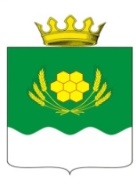 АДМИНИСТРАЦИЯ КУРТАМЫШСКОГО МУНИЦИПАЛЬНОГО ОКРУГА КУРГАНСКОЙ ОБЛАСТИПОСТАНОВЛЕНИЕот 24.03.2022 г. № 62        г. КуртамышО внесении изменений в постановление Администрации Куртамышского муниципального округа Курганской области от 21.02.2022 г. № 44 «Об утверждении муниципальной программы Куртамышского муниципального округа Курганской области «Осуществление дорожной деятельности в отношении автомобильных дорог местного значения в Куртамышском муниципальном округе Курганской области»В соответствии со статьей 179 Бюджетного кодекса Российской Федерации, Федеральным законом от 06.10.2003 г. № 131-ФЗ «Об общих принципах организации местного самоуправления в Российской Федерации», решением Думы Куртамышского муниципального округа Курганской области от 17.03.2022 г. № 14 «О внесении изменений в решение Думы Куртамышского муниципального округа Курганской области от 23.12.2021 г. № 96 «О бюджете Куртамышского муниципального округа на 2022 год и плановый период 2023 и 2024 годов», постановлением Администрации Куртамышского муниципального округа Курганской области от 01.02.2022 года № 25 «О муниципальных программах Куртамышского муниципального округа Курганской области», Администрация Куртамышского муниципального округа Курганской области ПОСТАНОВЛЯЕТ:1. Внести в постановление Администрации Куртамышского муниципального округа Курганской области от 21.02.2022 г. № 44 «Об утверждении муниципальной программы Куртамышского муниципального округа Курганской области «Осуществление дорожной деятельности в отношении автомобильных дорог местного значения в Куртамышском муниципальном округе Курганской области» следующие изменения: 1) в приложении строку «Соисполнители Программы» изложить в следующей редакции:«                                                                                                                                                      »;2) в приложении строку «Объемы бюджетных ассигнований Программы» изложить в следующей редакции: «                                                                                                                                        »;3) в приложении Раздел IX «Информация по ресурсному обеспечению муниципальной программы» изложить в новой редакции согласно приложению к настоящему постановлению.2. Опубликовать настоящее  постановление в информационном  бюллетене «Куртамышский муниципальный округ: официально» и разместить на официальном сайте Администрации Куртамышского муниципального округа Курганской области.3. Контроль за исполнением настоящего постановления возложить на заместителя Главы Куртамышского муниципального округа Курганской области по развитию территорий.Глава Куртамышского муниципального округаКурганской области                                                                                                А.Н. Гвоздев                                                                                                                                                                          Приложение к постановлению Администрации                 Куртамышского муниципального округа Курганской области  от24.03.2022 г.  № 62 «О внесении изменений в постановление Администрации Куртамышского муниципального округа Курганской области от 21.02.2022 г. № 44 «Об утверждении муниципальной программы Куртамышского муниципального округа Курганской области «Осуществление дорожной деятельности в отношении автомобильных дорог местного значения в Куртамышском муниципальном округе Курганской области»    «Ресурсное обеспечение, необходимое для реализации Программы», тыс. рублей* средства носят прогнозный характер                                                                                                                                                                                       ».        Управляющий делами - руководитель аппарата  Администрации Куртамышского муниципального округа Курганской области                                                                                                                                                                                        Г.В. Булатова                                         Соисполнители ПрограммыАдминистрация Куртамышского муниципального округа Курганской области (далее – Администрация округа);Отдел по развитию сельских территорий Администрации Куртамышского муниципального округа Курганской области (далее - отдел по развитию сельских территорий Администрации округа).Объемы бюджетных ассигнований ПрограммыОбщий объем финансирования программы 194906,2 тыс. рублей*, из них:- средства бюджета Куртамышского муниципального округа Курганской области 194906,2 тыс. рублей*,в том числе по годам:2022 год – 17918,2 тыс. рублей2023 год – 15177,0 тыс. рублей*2024 год – 15300,0 тыс. рублей*2025 год – 21244,0 тыс. рублей*2026 год – 22465,0 тыс. рублей*2027 год – 23768,0 тыс. рублей*2028 год – 25158,0 тыс. рублей*2029 год – 25644,0 тыс. рублей*2030 год – 28232,0 тыс. рублей** средства носят прогнозный характер Программные мероприятияГлавный распорядительИсточник финансированияВсего2022г.2023г.*2024г.*2025г.*2026г.*2027г.*2028г.*2029г.*2030г.*Целевой индикатор, на достижение которого направлено финансированиеЗадачи:  поддержание автомобильных дорог общего пользования местного значения и искусственных сооружений на них на уровне, соответствующем категории дороги, путем повышения уровня содержания дорог местного значения; сохранение протяжённости, соответствующей нормативным требованиям, автомобильных дорог общего пользования местного значения за счёт ремонта автомобильных дорог; обеспечение безопасности дорожного движения транспорта; снижение доли автомобильных дорог, не соответствующих нормативным требованиям; максимальное удовлетворение потребности населения в автомобильных дорогах с высокими потребительскими свойствами.Задачи:  поддержание автомобильных дорог общего пользования местного значения и искусственных сооружений на них на уровне, соответствующем категории дороги, путем повышения уровня содержания дорог местного значения; сохранение протяжённости, соответствующей нормативным требованиям, автомобильных дорог общего пользования местного значения за счёт ремонта автомобильных дорог; обеспечение безопасности дорожного движения транспорта; снижение доли автомобильных дорог, не соответствующих нормативным требованиям; максимальное удовлетворение потребности населения в автомобильных дорогах с высокими потребительскими свойствами.Задачи:  поддержание автомобильных дорог общего пользования местного значения и искусственных сооружений на них на уровне, соответствующем категории дороги, путем повышения уровня содержания дорог местного значения; сохранение протяжённости, соответствующей нормативным требованиям, автомобильных дорог общего пользования местного значения за счёт ремонта автомобильных дорог; обеспечение безопасности дорожного движения транспорта; снижение доли автомобильных дорог, не соответствующих нормативным требованиям; максимальное удовлетворение потребности населения в автомобильных дорогах с высокими потребительскими свойствами.Задачи:  поддержание автомобильных дорог общего пользования местного значения и искусственных сооружений на них на уровне, соответствующем категории дороги, путем повышения уровня содержания дорог местного значения; сохранение протяжённости, соответствующей нормативным требованиям, автомобильных дорог общего пользования местного значения за счёт ремонта автомобильных дорог; обеспечение безопасности дорожного движения транспорта; снижение доли автомобильных дорог, не соответствующих нормативным требованиям; максимальное удовлетворение потребности населения в автомобильных дорогах с высокими потребительскими свойствами.Задачи:  поддержание автомобильных дорог общего пользования местного значения и искусственных сооружений на них на уровне, соответствующем категории дороги, путем повышения уровня содержания дорог местного значения; сохранение протяжённости, соответствующей нормативным требованиям, автомобильных дорог общего пользования местного значения за счёт ремонта автомобильных дорог; обеспечение безопасности дорожного движения транспорта; снижение доли автомобильных дорог, не соответствующих нормативным требованиям; максимальное удовлетворение потребности населения в автомобильных дорогах с высокими потребительскими свойствами.Задачи:  поддержание автомобильных дорог общего пользования местного значения и искусственных сооружений на них на уровне, соответствующем категории дороги, путем повышения уровня содержания дорог местного значения; сохранение протяжённости, соответствующей нормативным требованиям, автомобильных дорог общего пользования местного значения за счёт ремонта автомобильных дорог; обеспечение безопасности дорожного движения транспорта; снижение доли автомобильных дорог, не соответствующих нормативным требованиям; максимальное удовлетворение потребности населения в автомобильных дорогах с высокими потребительскими свойствами.Задачи:  поддержание автомобильных дорог общего пользования местного значения и искусственных сооружений на них на уровне, соответствующем категории дороги, путем повышения уровня содержания дорог местного значения; сохранение протяжённости, соответствующей нормативным требованиям, автомобильных дорог общего пользования местного значения за счёт ремонта автомобильных дорог; обеспечение безопасности дорожного движения транспорта; снижение доли автомобильных дорог, не соответствующих нормативным требованиям; максимальное удовлетворение потребности населения в автомобильных дорогах с высокими потребительскими свойствами.Задачи:  поддержание автомобильных дорог общего пользования местного значения и искусственных сооружений на них на уровне, соответствующем категории дороги, путем повышения уровня содержания дорог местного значения; сохранение протяжённости, соответствующей нормативным требованиям, автомобильных дорог общего пользования местного значения за счёт ремонта автомобильных дорог; обеспечение безопасности дорожного движения транспорта; снижение доли автомобильных дорог, не соответствующих нормативным требованиям; максимальное удовлетворение потребности населения в автомобильных дорогах с высокими потребительскими свойствами.Задачи:  поддержание автомобильных дорог общего пользования местного значения и искусственных сооружений на них на уровне, соответствующем категории дороги, путем повышения уровня содержания дорог местного значения; сохранение протяжённости, соответствующей нормативным требованиям, автомобильных дорог общего пользования местного значения за счёт ремонта автомобильных дорог; обеспечение безопасности дорожного движения транспорта; снижение доли автомобильных дорог, не соответствующих нормативным требованиям; максимальное удовлетворение потребности населения в автомобильных дорогах с высокими потребительскими свойствами.Задачи:  поддержание автомобильных дорог общего пользования местного значения и искусственных сооружений на них на уровне, соответствующем категории дороги, путем повышения уровня содержания дорог местного значения; сохранение протяжённости, соответствующей нормативным требованиям, автомобильных дорог общего пользования местного значения за счёт ремонта автомобильных дорог; обеспечение безопасности дорожного движения транспорта; снижение доли автомобильных дорог, не соответствующих нормативным требованиям; максимальное удовлетворение потребности населения в автомобильных дорогах с высокими потребительскими свойствами.Задачи:  поддержание автомобильных дорог общего пользования местного значения и искусственных сооружений на них на уровне, соответствующем категории дороги, путем повышения уровня содержания дорог местного значения; сохранение протяжённости, соответствующей нормативным требованиям, автомобильных дорог общего пользования местного значения за счёт ремонта автомобильных дорог; обеспечение безопасности дорожного движения транспорта; снижение доли автомобильных дорог, не соответствующих нормативным требованиям; максимальное удовлетворение потребности населения в автомобильных дорогах с высокими потребительскими свойствами.Задачи:  поддержание автомобильных дорог общего пользования местного значения и искусственных сооружений на них на уровне, соответствующем категории дороги, путем повышения уровня содержания дорог местного значения; сохранение протяжённости, соответствующей нормативным требованиям, автомобильных дорог общего пользования местного значения за счёт ремонта автомобильных дорог; обеспечение безопасности дорожного движения транспорта; снижение доли автомобильных дорог, не соответствующих нормативным требованиям; максимальное удовлетворение потребности населения в автомобильных дорогах с высокими потребительскими свойствами.Задачи:  поддержание автомобильных дорог общего пользования местного значения и искусственных сооружений на них на уровне, соответствующем категории дороги, путем повышения уровня содержания дорог местного значения; сохранение протяжённости, соответствующей нормативным требованиям, автомобильных дорог общего пользования местного значения за счёт ремонта автомобильных дорог; обеспечение безопасности дорожного движения транспорта; снижение доли автомобильных дорог, не соответствующих нормативным требованиям; максимальное удовлетворение потребности населения в автомобильных дорогах с высокими потребительскими свойствами.Целевой индикатор, на достижение которого направлено финансированиеСодержание автомобильных дорог общего пользования местного значения в границах Куртамышского муниципального округа (далее дорог округа) и искусственных сооружений на нихАдминистрация округаБюджет Администрации Куртамышского муниципального округа Курганской области 1200,01200,00,00,00,00,00,00,00,00,0Приведение в нормативное состояние автомобильных дорог местного значения;Доля отремонтированных автомобильных дорог (с твёрдым покрытием) общего пользования местного значенияСодержание автомобильных дорог общего пользования местного значения в границах Куртамышского муниципального округа (далее дорог округа) и искусственных сооружений на нихОтдел по развитию городской территории Администрации округаБюджет Администрации Куртамышского муниципального округа Курганской области 89 594,56 281,05 008,05050,010 622,011 232,511 884,012 579,012 822,014 116,0Приведение в нормативное состояние автомобильных дорог местного значения;Доля отремонтированных автомобильных дорог (с твёрдым покрытием) общего пользования местного значенияСодержание автомобильных дорог общего пользования местного значения в границах Куртамышского муниципального округа (далее дорог округа) и искусственных сооружений на нихОтдел по развитию сельских территорий Администрации округаБюджет Администрации Куртамышского муниципального округа Курганской области 104 007,710 333,210 169,010 250,010 622,011 232,511 884,012 579,012 822,014 116,0Приведение в нормативное состояние автомобильных дорог местного значения;Доля отремонтированных автомобильных дорог (с твёрдым покрытием) общего пользования местного значенияКапитальный ремонт, ремонт дорог округа, ремонт дворовых территорий многоквартирных домов, проездов к дворовым территориям многоквартирных домов в границах Куртамышского муниципального округаАдминистрация округаБюджет Администрации Куртамышского муниципального округа Курганской области0,00,00,00,00,00,00,00,00,00,0Приведение в нормативное состояние автомобильных дорог местного значения;Доля отремонтированных автомобильных дорог (с твёрдым покрытием) общего пользования местного значенияКапитальный ремонт, ремонт дорог округа, ремонт дворовых территорий многоквартирных домов, проездов к дворовым территориям многоквартирных домов в границах Куртамышского муниципального округаОтдел по развитию городской территории Администрации округаБюджет Администрации Куртамышского муниципального округа Курганской области0,00,00,00,00,00,00,00,00,00,0Приведение в нормативное состояние автомобильных дорог местного значения;Доля отремонтированных автомобильных дорог (с твёрдым покрытием) общего пользования местного значенияКапитальный ремонт, ремонт дорог округа, ремонт дворовых территорий многоквартирных домов, проездов к дворовым территориям многоквартирных домов в границах Куртамышского муниципального округаОтдел по развитию сельских территорий Администрации округаБюджет Администрации Куртамышского муниципального округа Курганской области0,00,00,00,00,00,00,00,00,00,0Приведение в нормативное состояние автомобильных дорог местного значения;Доля отремонтированных автомобильных дорог (с твёрдым покрытием) общего пользования местного значенияДорожная деятельность и осуществление иных мероприятий в отношении автомобильных дорог общего пользования местного значения Куртамышского муниципального округаАдминистрация округаБюджет Администрации Куртамышского муниципального округа Курганской области0,00,00,00,00,00,00,00,00,00,0Приведение в нормативное состояние автомобильных дорог местного значения;Доля отремонтированных автомобильных дорог (с твёрдым покрытием) общего пользования местного значенияДорожная деятельность и осуществление иных мероприятий в отношении автомобильных дорог общего пользования местного значения Куртамышского муниципального округаОтдел по развитию городской территории Администрации округаБюджет Администрации Куртамышского муниципального округа Курганской области104,0104,00,00,00,00,00,00,00,00,0Приведение в нормативное состояние автомобильных дорог местного значения;Доля отремонтированных автомобильных дорог (с твёрдым покрытием) общего пользования местного значенияДорожная деятельность и осуществление иных мероприятий в отношении автомобильных дорог общего пользования местного значения Куртамышского муниципального округаОтдел по развитию сельских территорий Администрации округаБюджет Администрации Куртамышского муниципального округа Курганской области0,00,00,00,00,00,00,00,00,00,0Приведение в нормативное состояние автомобильных дорог местного значения;Доля отремонтированных автомобильных дорог (с твёрдым покрытием) общего пользования местного значенияИтого:194 906,217 918,215177,0*15300,0*21244,0*22465,0*23768,0*25158,0*25644,0*28232,0*